Risk Purchasing Group Registrationa $100 registration fee is due with your application--Please Make Payable to Treasurer State of Maine--I hereby state that all the information presented herein is true and correct and that I am authorized to sign for and act on behalf of the Purchasing Group.The Risk Purchasing Group is not considered registered until notified by the Superintendent that it has met all statutory requirements to be considered registered in Maine									Name (Please type or print)									Title	Updated: 5/24/2017						Signature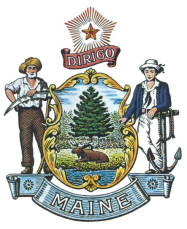 STATE OF Bureau of InsuranceFinancial Analysis DivisionMaine Bureau of InsuranceFinancial Analysis DivisionMaine Bureau of InsuranceSTATE OF Bureau of InsuranceOvernight delivery: Deliveries such as FedEx and UPS76 Northern Ave.Gardiner, ME 04345.USPS Express overnight deliveries 34 State House StationAugusta, ME 04333.1.  Name of Risk Purchasing Group:2.  3.  FEIN/SSN (if none indicate N/A)4.  Business Mailing Address:4.  Business Mailing Address:5.  Contact person:Phone #Email: 6.  Street Address, if different from Mailing Address:6.  Street Address, if different from Mailing Address:6.  Street Address, if different from Mailing Address:7.  Specify lines and classification of liability insurance that this purchasing group intends to purchase:7.  Specify lines and classification of liability insurance that this purchasing group intends to purchase:7.  Specify lines and classification of liability insurance that this purchasing group intends to purchase:8.  Please provide a description of the method by which the referenced liability insurance will be offered topurchasing group members with  risks:8.  Please provide a description of the method by which the referenced liability insurance will be offered topurchasing group members with  risks:8.  Please provide a description of the method by which the referenced liability insurance will be offered topurchasing group members with  risks:9.  List the  licensed insurance company(ies), eligible surplus lines carrier(s), or Risk Retention Group(s)from which the purchasing group intends to purchase insurance:(1)  								(3)  							(2)  								(4)  							9.  List the  licensed insurance company(ies), eligible surplus lines carrier(s), or Risk Retention Group(s)from which the purchasing group intends to purchase insurance:(1)  								(3)  							(2)  								(4)  							9.  List the  licensed insurance company(ies), eligible surplus lines carrier(s), or Risk Retention Group(s)from which the purchasing group intends to purchase insurance:(1)  								(3)  							(2)  								(4)  							10.	 licensed producers transacting business on behalf of the purchasing group: (producer must be an individual, not an agency)Name:  							ME. Lic#  						Name:  							ME. Lic#  						10.	 licensed producers transacting business on behalf of the purchasing group: (producer must be an individual, not an agency)Name:  							ME. Lic#  						Name:  							ME. Lic#  						10.	 licensed producers transacting business on behalf of the purchasing group: (producer must be an individual, not an agency)Name:  							ME. Lic#  						Name:  							ME. Lic#  						PURCHASING GROUPS DOMICILED IN :11.  Describe business or activities which are similar or related with respect to the liability to which members of thePurchasing Group are exposed.PURCHASING GROUPS DOMICILED IN :11.  Describe business or activities which are similar or related with respect to the liability to which members of thePurchasing Group are exposed.PURCHASING GROUPS DOMICILED IN :11.  Describe business or activities which are similar or related with respect to the liability to which members of thePurchasing Group are exposed.